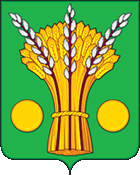 АДМИНИСТРАЦИЯТАЛОВСКОГО СЕЛЬСКОГО ПОСЕЛЕНИЯ КАНТЕМИРОВСКОГО МУНИЦИПАЛЬНОГО РАЙОНА ВОРОНЕЖСКОЙ ОБЛАСТИРАСПОРЯЖЕНИЕ № 25-р	                                                                                 «01» сентября 2021 годаС.ТалыОб использовании официальных символовТаловского сельского поселения	В связи с решением Совета народных депутатов Таловского сельского поселения № 29 от 02.02.2021г «Об официальных символах (гербе и флаге) муниципального образования Таловское сельское поселение Кантемировского муниципального района Воронежской области» в связи с регистрацией официального символа или отличительного знака в Государственном геральдическом регистре Российской Федерации:Использовать размещение изображения герба Таловского сельского поселения:1.1. На печатях органа местного самоуправления Таловского сельского поселения;1.2. На бланках распорядительных документов (постановления, распоряжения) и официальных писем органов местного самоуправления Таловского сельского поселения.2. Контроль за выполнением настоящего распоряжения оставляю за собой.Глава Таловскогосельского поселения                                                                       А.А. КовалёвПриложение №1к распоряжению №26-р от 28.09.2021г.ОбъектадресацииИндификатор номера в НСИНаименованиеНаименованиеНаименованиеНаименованиеНаименованиеНаименованиеНаименованиеНаименованиеНаименованиеОбъектадресацииИндификатор номера в НСИстранысубъектамуниципального районагородского поселениянаселённого пунктаулицыДома квар-тирыЗУДомрММ00260Российская ФедерацияВоронежскаяобластьКантемировский районКантемировскоеСело ТалыЦентральная145